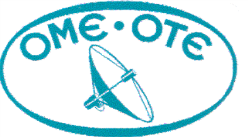 	Αριθμ. Πρωτ.2657                                                                         Αθήνα 1-12-2016ΔΕΛΤΙΟ ΤΥΠΟΥ Παγκόσμια Ημέρα Ατόμων με ΑναπηρίαKαθιερώθηκε η 3η  Δεκεμβρίου ως Παγκόσμια Ημέρα Ατόμων με Αναπηρία με πρωτοβουλία του Οργανισμού Ηνωμένων Εθνών το 1992. Στόχος και σκοπός είναι η προώθηση δράσεων που επισημαίνουν και υπενθυμίζουν τις ανάγκες και τα δικαιώματα των ΑΜΕΑ (Άτομα ΜΕ Αναπηρία), καθώς και η ευαισθητοποίηση του συνόλου της κοινωνίας σε θέματα σεβασμού και αποδοχής της διαφορετικότητας.Στην Ελλάδα των μνημονίων και της λιτότητας, οι κοινωνικές παροχές – επιδόματα που αφορούν τα ΑΜΕΑ δυστυχώς δεν έχουν εξαιρεθεί από τις περικοπές. Παρά την πρόοδο που είχε σημειωθεί τα προηγούμενα χρόνια, κυρίως όσον αφορά την προσβασιμότητα των ΑΜΕΑ, η οικονομική συγκυρία του φαύλου κύκλου της ύφεσης καθιστά τις κρατικές παροχές ως μέτρα ασπιρίνης για την αντιμετώπιση των προβλημάτων. Παράλληλα, αναδεικνύει την εταιρική κοινωνική ευθύνη ως τη μόνη ελπίδα σωτηρίας, για όσες εταιρίες είναι σε θέση να προσφέρουν.Η ΟΜΕ–ΟΤΕ με αίσθημα κοινωνικής ευθύνης στέκεται αλληλέγγυα και στηρίζει τον αγώνα των ΑΜΕΑ, για αξιοπρέπεια και ίση αντιμετώπιση, που καθημερινά δίνεται πίσω από τα φώτα της δημοσιότητας.Καλούμε όλους τους συναδέλφους του Ομίλου ΟΤΕ να συμμετάσχουν στο συλλαλητήριο που θα πραγματοποιηθεί στην Ομόνοια την Παρασκευή 2 Δεκέμβρη 2016 στις 10:00, καθώς και στην πορεία που θα ακολουθήσει στη Βουλή.
ΝΑΙ στις ίσες ευκαιρίες – ΝΑΙ στην αξιοπρέπεια – ΝΑΙ στην εργασία

ΟΧΙ στην περιθωριοποίηση – ΟΧΙ στην κοινωνική απομόνωση 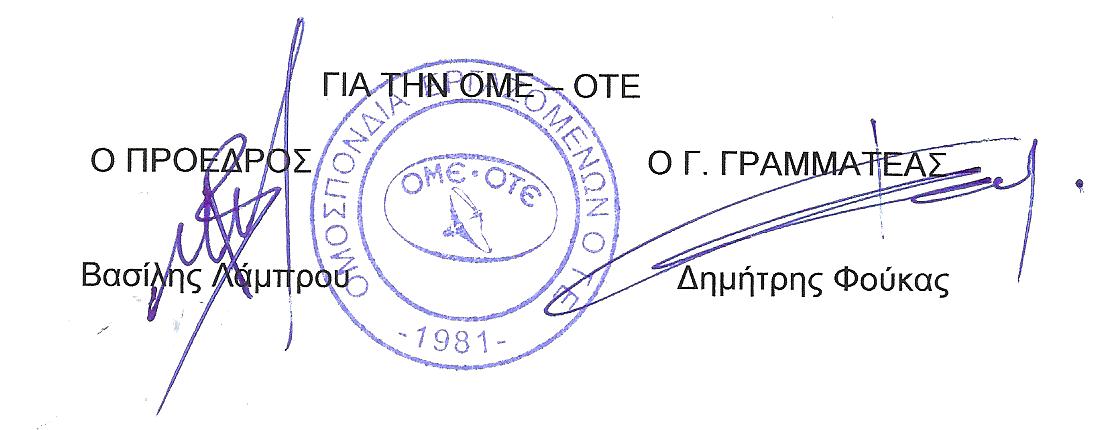 